Fali ventilátor EMA 16Csomagolási egység: 1 darabVálaszték: 
Termékszám: 080274Gyártó: MAICO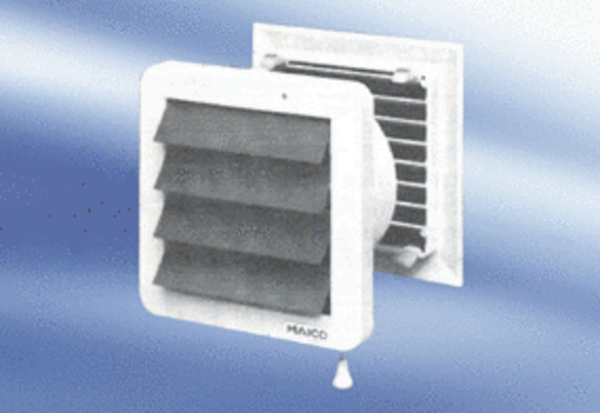 